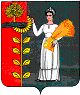 АДМИНИСТРАЦИЯ СЕЛЬСКОГО ПОСЕЛЕНИЯ ВЕРХНЕМАТРЕНСКИЙ СЕЛЬСОВЕТ ДОБРИНСКОГО МУНИЦИПАЛЬНОГО РАЙОНА ЛИПЕЦКОЙ ОБЛАСТИ РОССИЙСКОЙ ФЕДЕРАЦИИПОСТАНОВЛЕНИЕ13.01.2023 г.                              с.Верхняя Матренка                                   № 2О запрете купания на территории сельского поселения Верхнематренский сельсовет Добринского муниципального района Липецкой области в период праздника «Крещение Господне»
В целях недопущения и предотвращения несчастных случаев жителей и гостей сельского поселения Верхнематренский сельсовет, руководствуясь Уставом сельского поселения Верхнематренский сельсовет, администрация сельского поселения Верхнематренский сельсоветПОСТАНОВЛЯЕТ:

1.Запретить купания на  р. Матренка сельского поселения Верхнематренский сельсовет в период празднования «Крещение Господне» 18.01.2023г. и 19.01.2023 г. в необорудованных местах.
2. Старшему специалисту 1 разряда администрации сельского поселения Верхнематренский сельсовет Матушкиной Е.В. довести информацию до населения через объявления, разместить настоящее постановление на официальном сайте сельского поселения Верхнематренский сельсовет Добринского муниципального района Липецкой области.3. Контроль по исполнению настоящего постановления оставляю за собой. Глава администрации сельского поселения Верхнематренский сельсовет                                     Н.В.Жаворонкова